国産木製腕時計ご注文書[全国森林組合連合会　販売課取扱商品]※注文者欄は納品先と注文者が異なる場合のみご記入ください）。※送料は1個当たり、1,000円（税別）になります。※ご注文後、ご請求書を発行し、代金お振込みの確認後に商品を発送いたします。（ご注文は、上記太枠内へご記入になり全森連販売課までよろしくお願いします。）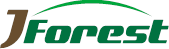 日付令和　　年　　月　　日令和　　年　　月　　日令和　　年　　月　　日令和　　年　　月　　日商品名国産木製腕時計国産木製腕時計国産木製腕時計国産木製腕時計商品画像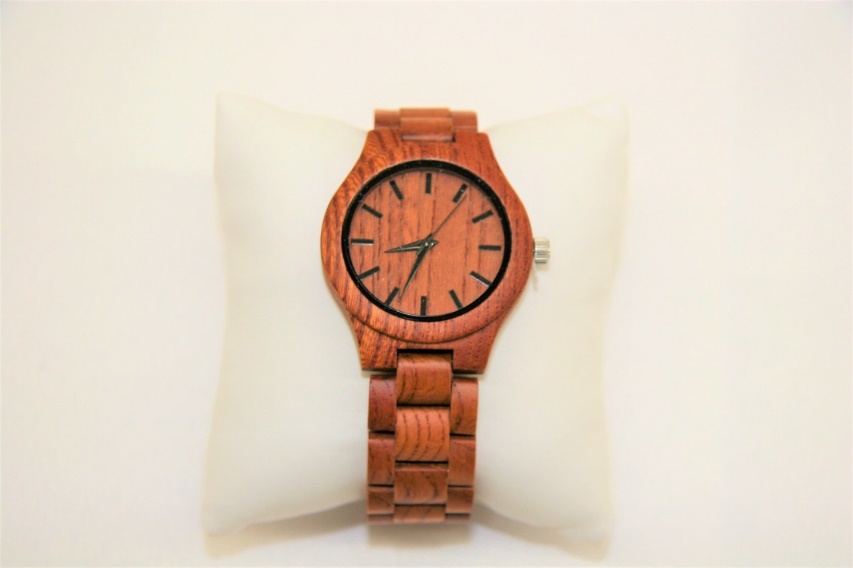 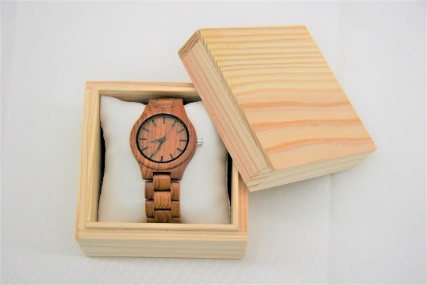 商品名商品名ロット単価（円／個）注文数（個）木製腕時計　ケヤキ(消費税・送料別途)木製腕時計　ケヤキ(消費税・送料別途)1個～23,000円納品先名称納品先郵便番号納品先住所〒〒〒納品先電話番号納品先FAX番号納品先e-mail注文者名称注文者電話番号連 絡 先全国森林組合連合会　系統事業部販売課ＦＡＸ03-3258-5611　← こちらにＦＡＸ願います。T E L03-6700-4733　